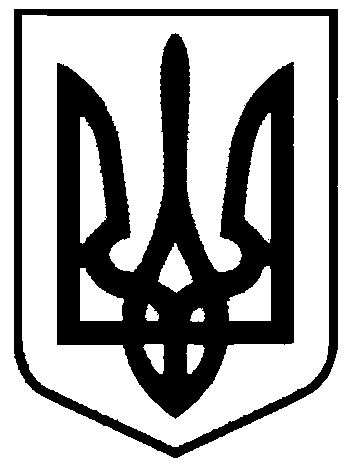 СВАТІВСЬКА МІСЬКА РАДАВИКОНАВЧИЙ КОМІТЕТРОЗПОРЯДЖЕННЯВід «14» лютого 2018 р.    	       м. Сватове                                  № 52 «Про виділення коштівна придбання  корзини квітів» 	В зв’язку з проведення урочистих заходів, присвячених Дню вшанування учасників бойових дій на території інших держав.   Вважаю за необхідне:Фінансово-розрахунковому відділу Сватівської міської ради перерахувати кошти, згідно накладної,  на придбання квітів та корзини квітів, для покладання до пам’ятного знаку воїнам-інтернаціоналістам.Видатки віднести за рахунок коштів загального фонду, передбачених бюджетом 2018 року на фінансування міської Програми «Відродження України починається з відродження духовності».Контроль за виконанням даного розпорядження покласти на заступника      міського голови Фоменко А.Л..Сватівський міський голова 					Є. В. Рибалко